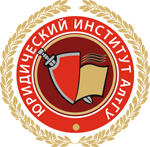 Министерство науки и высшего образования Российской ФедерацииФГБОУ ВО «Алтайский государственный университет»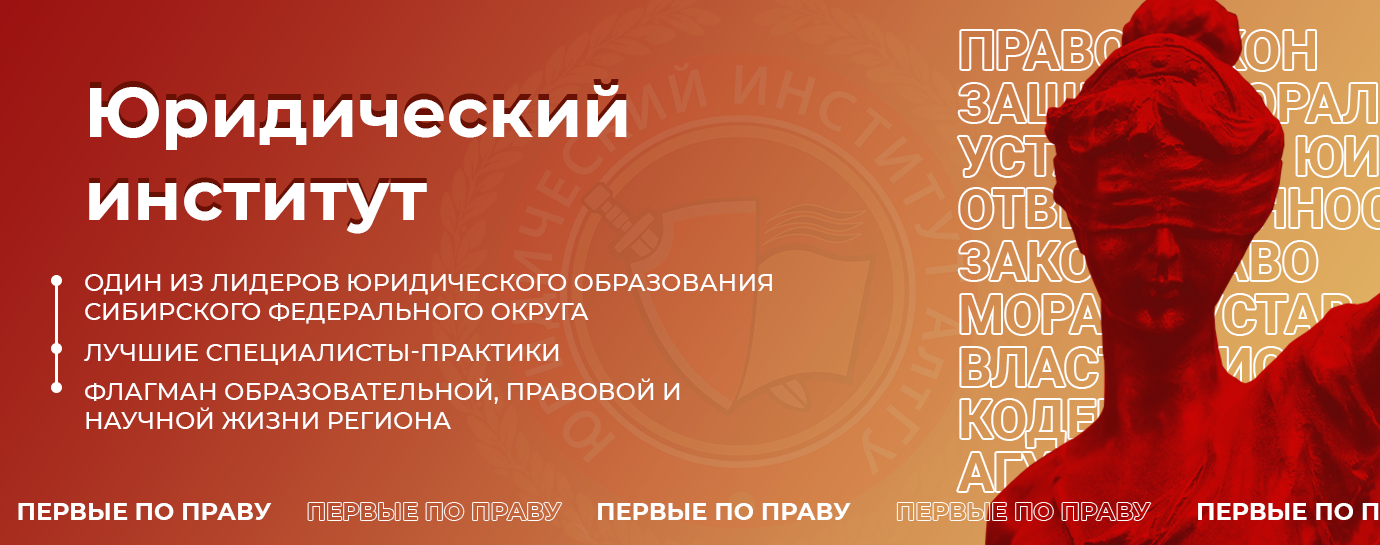 Уважаемые коллеги, приглашаем Вас принять участие во всероссийской конференции с международным участием	«БУДУЩЕЕ ЦИВИЛИСТИЧЕСКОГО ПРОЦЕССА»19-21  октября 2022 годаНа конференцию приглашены ведущие правоведы высших профессиональных образовательных учреждений и научно-исследовательских институтов г. Москвы, Санкт-Петербурга, Екатеринбурга, Воронежа, Саратова, Томска и других городов Российской Федерации и специалисты из иностранных государств. В рамках конференции планируется обсудить следующие вопросы:• Цифровизация гражданского процесса• Генеалогия цивилистического процесса• Единство и дифференциация гражданского процесса• Трансформация гражданской процессуальной формы• Гражданский процессуальный режим• Универсальность исковой формы защиты, новые виды исков• Упрощенные формы гражданского процесса• Проблемы доказывания и доказательств• Гражданская процессуальная ответственность и злоупотребления процессуальными правами• Система пересмотра судебных актов• Международные стандарты правосудия и национальный гражданский процесс: современное состояние и перспективы развития• Иные вопросы по проблемам цивилистического процессаДля участия в конференции просим Вас не позднее 21.00 ч. 01 октября 2022 года заполнить регистрационную форму и выслать ее на один из указанных эл. адресов: jerdel80@mail.ru; evgen_timofeev_97@mail.ruЗАЯВКАНа участие в конференции Требования к публикациям авторов Представление материалов осуществляется с 01 октября 2022 г. по 20 ноября 2022 г.  на электронную почту: jerdel80@mail.ru; evgen_timofeev_97@mail.ruОбъем материалов не должен превышать 7 страниц текста, включая название статьи, данные об авторе, аннотацию и ключевые слова на русском языке (прилагается пример оформления статьи).Все материалы следует представлять в электронном варианте (редактор Word версии выше 2000). Текст должен быть набран одним и тем же шрифтом – TimesNewRoman. Высота шрифта – 14 пунктов; межстрочный интервал – полуторный. Абзацный отступ – 1,25 см. Поля: верхнее – 2 см, нижнее – 2 см, левое – 2 см, правое – 2 см.Сноски помещаются постранично; нумерация сносок сплошная. Сноски набираются шрифтом TimesNewRoman. Высота шрифта – 10 пунктов; межстрочный интервал – одинарный. При оформлении сносок и ссылок следует руководствоваться библиографическим ГОСТом Р 7.0.5 2008.По всем вопросам можно обращаться к координаторам проекта: Тимофееву Евгению Игоревичу, преподавателю кафедры трудового, экологического права и гражданского процесса; Рехтиной Ирине Владимировне, зав. кафедрой трудового, экологического права и гражданского процесса: 8(3852)296538; +79059816836; Пример оформления статей:Иванов Иван Иванович, доцент кафедры  финансового права ФБГОУ ВО «Алтайский государственный университет», канд. юрид. наук, доцентФинансово-правовые аспекты возмещения убытков, причиненных налоговыми органамиАннотация: данная статья посвящена вопросам исследования возмещения убытков, причиненных налоговыми органами, с позиции императивного характера регулирования и в разрезе концепции прямых и обратных связей.Ключевые слова: возмещение убытков, налогоплательщик, налоговые органы, частные и публичные финансы, прямые и обратные связи.Налогоплательщики и налоговые органы являются основными участниками налоговых правоотношений. В свою очередь, налоговые правоотношения имеют, с одной стороны, публично-правовую природу, где свобода усмотрения субъектов налогового права ограничена…..Необходимые данныеДанные участникаФ.И.О. участника Ученая степень, ученое звание, место и должность работыТема научного докладаКонтактная информация: телефон, электронный адрес (обязательно)